Publicado en Barcelona el 16/10/2019 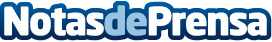 Lego Focus Group para la innovación en formación en TalioResponsables de diversas empresas se reunieron en la sede de Talio para compartir los retos de sus empresasDatos de contacto:Eva Garcia946519990Nota de prensa publicada en: https://www.notasdeprensa.es/lego-focus-group-para-la-innovacion-en Categorias: Programación Hardware E-Commerce Software Recursos humanos http://www.notasdeprensa.es